旅費支援　提出内容チェックリスト活動終了日から１週間までに下記A・Bの書類を準備してください。□にチェックを入れ、切り取り線で切り離し、＜災害復興支援室　提出用＞を郵送する資料に同封して提出ください。よろしくお願いします。（　自分用の控え　）【A.郵送で提出分】（活動終了日から1週間まで）　　□　領収書添付用紙□　振込先口座届け□　活動証明書【B.メールで提出分】（活動終了日から1週間まで）□　活動報告書（　　　月　　　日(　　)に提出）↑提出した日及び提出する予定日を記入してください。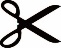 ------------------------------ キ　リ　ト　リ　線 ------------------------------旅費支援　提出内容チェックリスト（　災害復興支援室　提出用　）学部・学科　　　　　　　　　　　　　名前　　　　　　　　　　　　　【A.郵送で提出分】（活動終了日から1週間まで）　　□　領収書添付用紙□　振込先口座届け□　活動証明書【B.メールで提出分】（活動終了日から1週間まで）□　活動報告書（　　　月　　　日(　　)に提出）↑提出した日及び提出する予定日を記入してください。